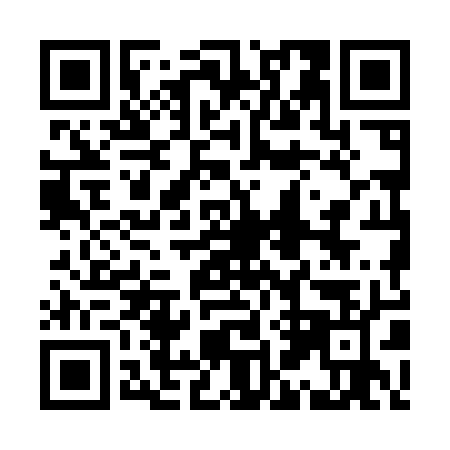 Ramadan times for Chinchilla, AustraliaMon 11 Mar 2024 - Wed 10 Apr 2024High Latitude Method: NonePrayer Calculation Method: Muslim World LeagueAsar Calculation Method: ShafiPrayer times provided by https://www.salahtimes.comDateDayFajrSuhurSunriseDhuhrAsrIftarMaghribIsha11Mon4:384:385:5612:083:376:186:187:3112Tue4:394:395:5712:073:366:176:177:3013Wed4:404:405:5712:073:366:166:167:2914Thu4:404:405:5812:073:356:156:157:2815Fri4:414:415:5912:063:346:146:147:2716Sat4:424:425:5912:063:346:136:137:2617Sun4:424:426:0012:063:336:126:127:2518Mon4:434:436:0012:063:336:116:117:2319Tue4:434:436:0112:053:326:106:107:2220Wed4:444:446:0112:053:326:086:087:2121Thu4:444:446:0212:053:316:076:077:2022Fri4:454:456:0212:043:306:066:067:1923Sat4:454:456:0312:043:306:056:057:1824Sun4:464:466:0312:043:296:046:047:1725Mon4:464:466:0412:033:296:036:037:1626Tue4:474:476:0412:033:286:026:027:1427Wed4:484:486:0512:033:276:016:017:1328Thu4:484:486:0512:033:276:006:007:1229Fri4:494:496:0612:023:265:595:597:1130Sat4:494:496:0612:023:255:585:587:1031Sun4:504:506:0612:023:255:565:567:091Mon4:504:506:0712:013:245:555:557:082Tue4:504:506:0712:013:235:545:547:073Wed4:514:516:0812:013:235:535:537:064Thu4:514:516:0812:013:225:525:527:055Fri4:524:526:0912:003:215:515:517:046Sat4:524:526:0912:003:215:505:507:037Sun4:534:536:1012:003:205:495:497:028Mon4:534:536:1011:593:195:485:487:019Tue4:544:546:1111:593:195:475:477:0010Wed4:544:546:1111:593:185:465:466:59